ГРАД ДОБОЈ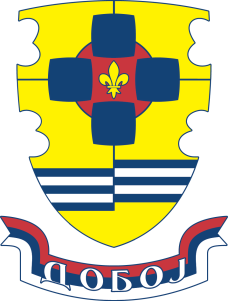 ИЗВЈЕШТАЈ О ОСТВАРЕЊУ ГОДИШЊЕГ ПЛАНА ИМПЛЕМЕНТАЦИЈЕСТРАТЕГИЈЕ ИНТЕГРИСАНОГ РАЗВОЈА ГРАДА ДОБОЈЗА 2019. ГОДИНУ(ПРИЈЕДЛОГ)Добој, јун 2020. годинеИЗВРШНИ САЖЕТАК ЗА 2019. ГОДИНУПланом имплементације за 2019. годину била је планирана релизација активности у оквиру 47 пројекта укупне вриједности 6.419.000 КМ. У 2019. години започета је или наставЉена имплементација 36 пројекта у укупној вриједности од 5.756.081 КМ. Један пројекат који изворно није било планиран у 2019. години добио је финансијску подршку. Проценат реализације пројеката у извјештајној години је 78,72%, у смислу броја пројеката који су били у реализацији у односу на број планираних пројеката. Процент реализације у смислу финансијског плана износи 89,67%. Вриједност реализованих буџетских средстава је 1.086.718 КМ од планираних 1.440.000 КМ, или 75,46%, а вриједност реализованих средстава из екстерних извора је 4.669.363 КМ, у односу на планираних 4.979.000 КМ, или 93,78%.У 2019. години настављен је обиман инвесициони циклус који подразумијева реконструкцију градских саобраћајница, проширење и унапређење водоводне мреже и квалитета одоснабдијевања, наставак изградње капиталних објеката система одводње отпадних вода и обнове и изградње вреловода. Наиме, крупне инвестиционе активности које се спроводе на простору обухваћеном Регулационим планом Средњошколски центар-Усора, захтијевају повећања капцитета свих елемената површинске и подземне инфраструктуре. Постојећа инфраструктура је напрегнута до свог максимама и није достатна за нове потребе. Уза све то, у истом овом простору ушло се у изградњу нове спортске дворане која има своје посебне инфраструктурне и функционалне захтјеве. Стога је Град Добој у већ од 2017. године континуирано у процесу новог кредитног задуживања како би успјешно и ефикасно реализовао ове милионске пројекте. Имајући у види да процес подношења захтјева за кредитно задуживање, одобравање кредита, избор банака, а потом расписивање тендера за избор извођача и финансирање реализације пројеката по појединим фазама има своју специфичну динамику, тако и реализација планираних пројеката бива прологирану у односу на годишње планове. Но, ово ни у ком случају не доводи у неизвијесност реализацију пројеката. Ово је у суштини основни разлог због којег долази до неслагања годишњих планова имплементације зацртаних у Стратегији се актуелном динамиком реализације. За поједине пројекте обезбијеђено је и суфинансирање из донаторских средстава, па се врши усклађивање динамике реализације са приливом средстава.Током године се приступило озбиљним припремама за изградњу новог административног центра Града Добој, у којем ће се извршити концентрација свих служби и услуга које врши градска администрација. Поред тога, у Центру ће бити смјештене и друге, махом републичке установе, чиме ће се оствaрити изузетна погодност за грађане, који више неће морати своје потребе рјешавати на више локација у граду, а сам квалитет рада и ефикасност управе овим ће такође ће бити високо унапријеђени.Настављен је процес пружања подстицаја привредним субјектима  у Граду на јаван и транспарентан начин путем јавних позива. Овај процес покренут је 2018. године у оквиру Грант шеме МЕG пројекта. У првом цилусу корисници су били пословни субјeкти регистровани у руралном подручју, док је у другом циклусу циљна група била производно занатство. У области пољопривреде важно је напоменути реаизацију пројекта одобреног од стране ИРБ-а за развој пластеничке производње за 20 корисница из руралног подручја.Од пројеката који још нису ушли у реализацију треба истаћи пројекат заштите града од поплава. У међувремену, стављен је на ревизију Мастер план заштите који је израђен након поплаве 2014. године, те ће се пројекат реализовати у складу са рјешењима која буду предложена у ревизији. Други важан пројекта је који се није нашао у реализацији односи се на одређивање локације нове индустријске зоне и почетак реализације тог пројекта. Добро је што је у 2019. години коначно кренула израда новог Просторног плана Града Добој, који је у вишегодишњем кашњењу, првенствено због бирократских поступака. Просторни план такође треба да допринесе утврђивњу простора погодних за локацију садржаја и фунција привредног развоја, па се може с разлогом очекивати да ће праве активности на овом пољу почети са реализацијом након усвајања Просторног плана.1.	УВОДСтратегију интегрисаног развоја Града Добој за период од 2011-2020. године израдио је Развојни тим Града Добој (раније, општине Добој) у периоду новембар 2009 – март 2011. године, у оквиру Пројекта интегрисаног локалног развоја (ILDP), који представЉа заједничку иницијативу Владе Швајцарске и Развојног програма Уједињених нација (UNDP). Стратегија интегрисаног развоја Града Добој усвојена је у 2011. године на 24. редовној сједници Скупштине, одржаној дана 29.03.2011. године. Као оперативни инструмент за реализацију стратегије, Град сваке године припрема трогодишње планове имплементације (1+2).Као редован корак у процесу израде и реализације локалне развојне стратегије ради се средњорочна ревизија. Термин за израду средњорочне ревизије за Град Добој била је 2015. година. Изради ревидиране стратегије претходила је евалуација коју је извршио консултант одабран од стране УНДП-а. Након урађене евалуације, услиједио је процес рада на ревизији документа, поново уз стручну помоћ консултаната коју је обезбиједио UNDP и који су Развојни тим и секторске радне групе водили кроз процес. Рад на ревизији започео је у септембру 2015. године и пренио се у 2016. годину. Ревидирана стратегија усвојена је на сједници Скупштине Града Добој одржаној 20.08.2016. године. Треба нагласити да је термин за израду средњорочне ревизије дошао у право вријеме због тога што су се у Добоју десила два јако битна збивања која су значајно измијенила услове па чак и стратешке циљеве који су били постављени у периоду израде Стратегије интегрисаног развоја. Ради се првенствено о катастрофалној поплави из 2014. године која је изазвала озбиљан социо-економски потрес у заједници, те промијенила приоритете не само у периоду непосредно након поплаве, него и на знатно дужи временски период. Други елемент промјене представља издвајање територије Станара и неколико околних мјесних заједница у нову административно-територијалну цјелину. С обзиром да је овај простор био директно повезан са изградњом нове термоелектране, а која је представљала једно од стратешких опредјељења – ослонца на енергетски сектор и производњу електричне енергије, издвајање овог простора уједно је означило и престанак планирања ослањања на производњу енергије и усмјеравање ка новим односно преосталим стратешким правцима из Визије развоја.Упркос пролонгирању рада на ревизији, акциони план за имплементацију Ревидиране стратегије који је развијен током процеса њене израде постао је основа за имплементацију Стратегије већ током 2016. године и уједно је и подога на којој је урађен овај извјештај. Извјештај се односи на имплементацију стратешких, односно приоритетних секторских пројеката у 2016. години, који се по МиПРО методологији, планирају уз консултације са свим битним актерима у заједници у свим фазама имплементације стратегије. Носилац израде трогодишњег  Плана имплементације (1+2) као и извјештаја за 2017. годину је Одсјек за стратешко планирање и инвестиције у овира Одјељења за стратешко планирање, европске интеграције и локални економски развој, који у Граду Добоју обавља функцију јединице за управљање развојем. Извјештај је припремљен у сарадњи са представницима других организационих јединица унутар Градске управе.Подаци о имплементацији се континуирано прикупљају током цјелокупног периода који покрива овај извјештај и то коришћењем алата за праћење имплементације Стратегије и на основу дефинисаних секторских и макроекономских показатеља. Подаци се тимски анализирају, на основу чега се припрема квалитативни осврт на посматрани период имплементације, као и поуке и препоруке за наредни период.2.	СТРАТЕШКИ ЦИЉЕВИ И ПРИОРИТЕТИ2.1.	ВизијаРевидираном стратегијом развоја Града Добој за период од 2016-2020. године, дефинисана је сљедећа Визија:Добој 2020. године:развијен саобраћајни, комуникациони и привредни центар,са развијеном пословном инфраструктуром и пратећим услугама,уређен и  туристички атрактиван град,културни, образовни и спортско-рекреативни центар регије,са знатно унапређеним квалитетом живота, уједначеним у граду и на селу.2.2.	Стратешки циљевиСтратегијом развоја Града Добоја за период од 2016-2020. године, дефинисана су 4 стратешка циља:Стратешки циљ 1:  Развијен привредни сектор који ефективно користи саобраћајне и комуникационе предности Добоја;Стратешки циљ 2:  Развијено сеоско предузетништво и одржива пољопривредна производња;Стратешки циљ 3: Регионално конкурентни људски ресурси и развијена укупна друштвена инфраструктура и јавне услуге;Стратешки циљ 4 :  Просторно и комунално уређена и еколошки напредна средина са развијеном заштитом од природних и других опасности.2.3.	Секторски циљевиСтратешки приоритети за развој града су: економски развој, друштвени развој и заштита животне средине. У оквиру ових сектора, дефинисани су сЉедећи циљеви:Економски развојСекторски циљ 1: Побољшано пословно окружење и развијени инструменти подршке привреди;Секторски циљ 2: Привучене веће инвестиције, првенствено у областима индустрије, дистрибуције и транспорта;Секторски циљ 3:  Повећање обима пољопривредне производње и радне ангажованости сеоског становништва;Друштвени развојСекторски циљ 1:  Унапријеђене могућности образовања одраслих у сврху запошЉавања и самозапошљавања;Секторски циљ 2:  Унапријеђени услови за рад са дјецом и младим; Секторски циљ 3:  Побољшани услови и услуге за социјално искЉучене и рањиве категорије;Сектор заштите и унапређења животне срединеСекторски циљ 1:  Повећана покривеност становништва водоводном и канализационом мрежом;Секторски циљ 2:  Смањени ризици од елементарних непогода и других опасности;Секторски циљ 3:  Унапријеђена управљања чврстим отпадом;Секторски циљ 4:  Повећана енергетска ефикасност, коришћење обновљивих извора енергије и  заштита ваздуха;Секторски циљ 5:  Уређена просторно-планска и еколошка документација.2. 4.	Кључни планирани приоритети и фокуси за посматрани годишњи период (2017. година)Кључни приоритети економског сектораПлан економског развоја Добоја у планираном стратешком периоду усмјерен је коришћење повољног геосаобраћајног положаја за стварање атрактивне пословне локације и изградњу повољног пословног окружења, те подстицање инвестиција првенствено у областима индустрије, дистрибуције и транспорта. Ово све треба да допринесе бржем развоју привреде и повећању броја запослених. Такође, унапређење тржишне повезаности пољопривредне производње и рурални развој би требало да доведу до повећаног обима пољопривредне производње, повећаних прихода и радне ангажованости сеоског становништва.У складу са дефинисаним секторским циљевима, кључни приоритети економског сектора за 2017. годину у овиру Програма унапређења пословног окружења били су: Пројекат побољшања пословног окружења (BFC SEE сертификација); јачање јединице за управљање развојем; израда Програма подстицаја производним предузећима.У оквиру програма промоције инвестиционих могућности Града Добоја: промоција Добоја као атрактивне инвестиционе локације; привлачење инвеститора у постојеће индустијске капацитета Града Добоја.Приоритети у оквиру Програма унапређења тржишне повезаности пољопривредне производње: повезивања пољопривредних произвођача и прерађивачких капацитета; програм подстицаја пољопривредне производње; заштита, односно ревитализација деградираног обрадивог земљишта.У оквиру Програма руралног развоја: Успостављање малих бизниса у сеоским МЗ; Проширење капацитета понуде услуга у области сеоског туризма на подручју планине Озрен; израда тематске стратегије руралног развоја Града Добој.Кључни приоритети друштвеног сектораКључна тежишта развоја друштвеног сектора Града Добоја одређена су на основу анализе у овој области, која указује да је инфраструктура у области образовања и здравствене заштите добро развијена. Мора се нагласити да је Добој једна од ријетких локалних заједница у БиХ која је успоставила ефективне институције за преквалификацију, доквалификацију и оспособљавање одраслих особа. Због тога су ова тежишта усмјерена на унапређење могућности образовања одраслих у сврху запошљавања и самозапошљавања. Побољшање услова за рад са младим и развој инфраструктуре и садржаја у области културе и спорта, те побољшање услова и услуга за социјално искључене категорије.У друштвеном сектору за 2017. годину у Програму за преквалификације и запошљавање кључни приоритети били су: повећање капацитета за преквалификацију, доквалификацију и оспособљавање; подршка самозапошљавању и запошљавању доквалификованих и преквалификованих лица у секторима са највећим потенцијалом;У програму подршке развоју и образовању дјеце и младих: подршка развоју омладинског предузетништва; проширење капацитета за цјелодневни боравак дјеце у предшколској установи.У програму развоја културе и спорта:  јачање веза са дијаспором; У прогрму повећања капацитета за социјално искључене категорије: проширење капацитета центра здравствене заштите; подршка повећању капацитета Центра за дјецу и омладину са сметњама у развоју; У програму побољшања услуга за социјално искључене категорије: имплементација Локалног плана акције у области инвалидности; унапређење система подршке старим и изнемоглим лицима која живе сама.Кључни приоритети сектора заштите животне срединеАнализа је показала да на подручју Града Добоја имамо недовољну покривеност становништва водоводном и канализационом мрежом. Повећање ове покривености је начин како више становника може добити питку воду из контролисаних извора и како више отпадних вода може бити регулисано на контролисан начин. Такође, поплава из 2014. године је показала колико је локална заједница рањива на појаву оваквих опасности, па је смањење ризика од елементарних непогода и других опасности такође важно упориште у овој области. Поплава је, такође, додатно погоршала проблем са одлагањем чврстог отпада, па је и то проблем са којим се морамо суочити. Енергетска ефикасност, посебно у урбаном дијелу, идентификована је као области у којој постоји значајан потенцијал за заштиту животне средине, који се истовремено може ставити у функцију привредног и друштвеног развоја. На крају, ништа од укупног развоја није могуће планирати на прави начин без комплетирања недостајуће просторно-планске и еколошке документације.Приоритетне активности сврстане су у програм унапређења комуналних услуга , програм заштите становништва и имовине од елементарних непогода и других опасности, програм унапређења управљања отпадом, програм енергетске ефикасности и програм израде просторно планске документације. Сваки програм обухвата низ активности, пројеката и мјера од којих свакако треба истаћи оне који се односе на заштиту становништва и материјалних добара путем материјалног и стручног јачања система цивилне заштите и ватрогасне службе, као и континуирани процес деминирања на приоритетним локацијама због познате чињенице да је Добој једно од минама најзагађенијих подручја у БиХ.2.5.	Збирни преглед приоритетних пројеката и оквира за њихово финансирање обухваћених трогодишњим Планом имплементације од 2017-2019. годинеЗа плански период од 2017-2019. године укупно је планирано 64 пројекта. Посматрајући по развојним секторима за период од 2017-2019. године, у склопу економског сектора је укупно планирано 17 пројеката, у друштвеном сектору 16, те у сектору заштите животне средине 31 пројеката.  За реализацију ових пројеката планирано је укупно 21.245.000 КМ, од тога из властитих извора 7.426.000 КМ, из екстерних 13.819.000 КМ. Просјечна годишња буџетска улагања у стратешке пројекте износе 8,2% буџета Града Добој.Што се тиче извора екстерног финансирања, најзначајнији предвиђени извори за период од 2017-2019. године су из средстава надлежних министарстава у Влади Републике Српске, кредитних средства, те из страних донација (ЕУ/UNDP, USAID, Влада Швајцарске и др). Дио донаторских средстава већ је био договорен у оквиру програма отклањања посљедица поплаве који су се пренијели и у 2017. годину, а постоје и пројекти који се готово у континуитету одобравају од појединих донатора.У наведеном трогодишњем периоду највише средстава планирано је у сектору заштите животне средине – 14.385.000.00 КМ (4.362.000 из буџета + 10.023.000 из екстерних извора), потом за друштвени развој – 4.756.000 КМ (1.670.000 из буџета + 3.086.000 из екстерних извора), а затим за привредни развој – 2.104.000 КМ (1.394.000 из буџета + 710.000 из екстерних извора). Сектор заштите животне средине носи највише средстава зато што он обухвата велике инвестиционе пројекте у области инфраструктуре, заштите од поплава и других врста пријетњи, те обуку и опремање специјализованих јединица и служби за заштиту становништва, мјере енергетске ефкасности, управљање отпадом и сл.ПРЕГЛЕД ИМПЛЕМЕНТАЦИЈЕ СТРАТЕГИЈЕ ИНТЕГРИСАНОГ РАЗВОЈА 3.1. Сажет осврт на претходни период имплементације (од почетка реализације стратегије)Преглед реализације Стратегије закључно са 2014. годином подробно је обрађен у документу „Извјештај о евалуацији стратегије интегрисаног развоја Града Добој за пеиод 2011-2020. година“, који је био у прилогу извјештаја за 2015. годину.Сажетак реализације Стратегије у 2015. години:Због ванредне ситуације и поремећаја који су наступили у редовном функционисању локалне управе, у Добоју није урађен годишњи план имплементације Стратегије за 2015. годину. Стога је као основа за извјештавање за 2015. годину служио је Акциони план имплементације за период 2013-2015. година, као посљедњи релевантан план урађен према Методологији. Акционим планом за имплементације у 2015. години било је предвиђено 13 пројекта укупне вриједности 322.000 КМ. Од ових 13, за 5 пројеката Акционим планом била је предложена структура финансирање у 2015. години, док је за остале пројекте структура финансирања била недефинисана. Током 2015. године активно се радило на имплементацији 4 од наведених пројеката док су наредних четири програма била обухваћена имплементацијом, али не директно кроз пројекте који су били планирани Акционим планом, него путем других пројеката који се могу сврстати под исте програме. Пет пројеката нису имплементирани нити је могла бити успостављена веза између нових пројеката и програма којима су они припадали. Једини пројекат који  се може сматрати у потпуноти реализованим је иградња Центра за дјецу и омладину са сметњама у развоју који је током 2015. године завршен и отворен. Други пројеакат који се може сврстати у ову категорију је употреба обновљиве геотермалне енергије који је завршен у фази истраживања, али који ће имати свој наставак у експлоатационој фази. Природа осталих пројеката из Акционог плана који су имали реализацију у овој години је таква да они изискују дугогодишњу активност, а неки од њих спадају у трајну категорију.Пројекти који уопште нису реализовани током 2015. године углавном су обустављени због промјене приоритета након поплаве (развој туризма, израда студије за посебну индустријску зону, едукација о управљању пројектним циклусом, очување културне баштине). Неки пројекти су заустављени из администативних разлога (израда просторно-планске документације). Дио пројеката није директно реализован али су реализовани други у истој програмској групи јер су се наметнули као приоритети с обзиром на ванредне околности. Ипак, ово се не може сматрати недостатком у имплементацији јер су бенефити од реализованих пројеката многоструко већи и имају далекосежне позитивне резултате у односу на оне који су били планирани у редовним околностима. Они су уједно и показатељ спремнсти заједнице, односно ЈЛС да квалитетно одговори на одређене изазове.Финансијски показатељи реализације стратегије у извјештајној години су импресивни с обзиром на Акциони план, али то је добрим дијелом и зато што није био рађен Годишњи план имплементације за 2015. годину. Наиме, припреме за реализацију многих пројеката започеле су током 2014. године па је било евидентно и да ће доћи до озбиљног напретка у имплементацији. Осим тога Акциони план за 2013-2015. годину остао је прилично недефинисан у погледу вриједности средстава која су требала бити имплементирана у 2015. години. Што се тиче извора финансирања, јасно је да највећи дио ових средстава представљају донаторска средства, али то не умањује чињеницу да су и буџетска средства вишеструко превазишла она која су стајала у Акционом плану. Општи закључак који се може направити јесте да је период 2014. и 2015. године вјероватно најважнији за остварење стратешких циљева, а извјесно је и да ће 2016. година знатно допринијети овом трогодишњм циклусу. Након тога вјероватно ће се ствари вратити у некакве редовне оквире реализације и финансирања под условом да не дође до озбиљних економских и политичких поремећаја.Сажетак реализације Стратегије у 2016. години:Извјештај о имплементацији Стратегије интегрисаног развоја Града Добој (2011-2020), односно Ревидиране стратегије (2016-2020) има за циљ да покрене све битне актере на размишљање и допринесе бољем доношењу одлука о реализацији стратешких приоритета економског, друштвеног развоја и заштите животне средине, у оквиру 4 дефинисана стратешка циља, односно 11 секторских циљева.Планом имплементације за 2016. годину било је предвиђено је провођење 33 пројекта укупне вриједности 10.206.000 КМ. У 2016. години започета је имплементација 21 пројекта, од којих је 4 у цјелини завршено. Проценат реализације пројеката у извјештајној години је висок (64%), прије свега усљед укупне вриједности реализованих пројеката од 12.884.168 КМ (126,24%). Вриједност реализованих буџетских средстава је 3.302.846 КМ (планирано 2.566.000), док је из екстерних извора прикупљено 9.581.322 КМ (планирано 7.640.000 КМ).У погледу кључних приоритета и фокуса за претходну 2016. годину, Град Добој је у значајнијој мјери реализовао пројекте деминирања минираних подручја, извршио потпуну реконструкцију градске улице у старој индустријској зони Усора, енергетски ефикасну реконструкцију једне градске основне школе, даљу реконструкцију, техничко опремање и модернизацију Дома здравља, потпуну реконструкцију Градске библиотеке, те успостављање Техничко-лабораторијског центра Саобраћајног факултета. Поред значајног сопственог улагања, сви ови пројекти реализовани уз велики допринос средстава из екстерних извора, што је свакако и мјера успјеха Градске управе, посебно зато што су једино за реконструкцију улице Николе Тесле коришћена кредитна средства, док су за све остале пројекта коришћена донаторска средства, односно средства обезбијеђена код других нивоа власти. Овим пројектима повећана је сигурност грађана (Добој спада у минама најзагађеније просторе у БиХ), подигнут ниво здравствене заштите, унапријеђен систем основношколског и високошколског образовања у граду и створене додатне предиспозиције за значајније инвестиције у привредни развој.Од важних пројеката којима се није приступило реализацији треба истаћи пројекат уређења корита ријеке Босне ради заштите града од евентуалних будућих пријетњи од поплаве. Мада за реализацију овог пројекта постоји пројектно-техничка документација, препреку и даље представља неријешено питање концесије на корито ријеке Босне, због чега није могуће формулисати финансијску конструкцију за реализацију пројекта па тиме ни приступити његовој реализацији. Такође, нема помака ни око припрема за дефинисање простора за нову индустријску зону с обзиром да Град још није дошао у посјед земљишта пољопривредних задруга у стечају, а не расплаже другим земљиштем погодним за ову намјену. С обзиром да нема наговјештаја да ће у скоријем периоду доћи до разрјешења ових питања, могуће је да ће се реализација ових пројеката помјерити чак за неколико наредних година.У погледу остваривања секторских циљева, уочава се значајна позитивна промјена у односу на први полупериод имплементације важеће Стратегије. Има више разлога за овај напредак, првенствено због тога што је ово и прва година имплементације Ревидиране стратегије, па су и пројекти и програми конкретније и реалније постављени и дефинисани приликом израде Ревизије. Такође се због специфичности догађања из претходне двије године могао наћи јачи ослонац на екстерним изворима финансирања. Углавном се да констатовати да су најуспјешније реализовани секторски циљеви у области друштвеног развоја и заштите животне средине, док се још увијек осјећају потешкоће око реализовања циљева у области економског развоја. Ту је дошло до значајног напретка у погледу односа локалне управе и привредног сектора, створена је боља комуникација и донесен низ одлука о давању подстицаја локалним предузећима, али је и даље евидентан проблем недостатка уређених индустријских зона, па чак и одсутво промоције Добоја као привлачне инвестиционе локације. Добар приступ Градске управе огледа се у уласку у процес BFC сертификације јер строги критеријуми овог стандарда изискују потпуну промјену става и понашања у цијелој овој сфери. Процес се развија позитивним током и требало би да буде окончан добијањем сертификата. У сектору друштвеног развоја биЉежи се напредак у области образовања одраслих у сврху запошЉавања и самозапошљавања, а значајно су унапријеђени услови за рад са дјецом и младима док напредак у погледу побољшања услова и услуга за социјално искључене категорије варирају зависно од категорије и планираног програма/пројекта.Сажетак реализације Стратегије у 2017. години:Планом имплементације за 2017. годину било је предвиђено је провођење 39 пројекта укупне вриједности 6.672.000 КМ. У 2017. години започета је или настављена имплементација 23 пројекта у укупној вриједности од 3.829.920 КМ. Један пројекат је у потпуности завршен, док су остали пројекти који су у имплементацији првенствено вишегодишњи пројекти. Два нова пројекта чија имплементација је започета 2017. године су двогодишњи пројекти и оба су успјешно реализована на годишњем нивоу (изградња нове основне школе у ПодновЉу и пројекат Омладинске банке). Проценат реализације пројеката у извјештајној години је 59%, у смислу броја пројеката који су били у реализацији у односу на број планираних пројеката. Процент реализације у смислу финансијског плана износи 57,40%. Вриједност реализованих буџетских средстава је 1.576.100 КМ од планираних 2.575.000, а вриједност реализованих средстава из екстерних извора је 2.253.820 КМ, у односу на планираних 4.097.000 КМ.Након двогодишњег рада, Град Добој је крајем 2017. године коначно стекао BFC SЕЕ сертификат и на тај се начин придружио још увијек врло малој групи локалних заједница у БиХ које нуде повољно пословно окружење. Сертификат је доказ да је Градска управа битно унаприједила свој рад и однос према економском развоју што у крајњој инстанци треба да доведе до повећања броја и вриједности инвестиција, а тиме и до запошљавања и економског развоја. Током рада на овом пројекту знатно је унапријеђен однос са пословном заједницом у Добој и он се сада у сваком погледу може сматрати партнерским. Када се ради о великим инвестиционим улагањима, важно је истаћи изградњу новог школског објекта у Подновљу, првог послије више деценија, за који су поред буџетских средстава обезбијеђена и озбиљна донаторска средства. У области заштите животне средине посебно је значајан пројекат санације велике дивље депоније у Чивчијама Буковачким, највеће на територији Града.Од важних пројеката чија реализација још увијек није започела у пуном смислу треба истаћи пројекат уређења корита ријеке Босне ради заштите града од евентуалних будућих пријетњи од поплаве. За реализацију овог пројекта постоји пројектно-техничка документација. Оно што је добро у вези овог пројекта је да је Влада коначно повукла концесију која је десет година без икаквих резултата била дата страном инвеститору, чиме је коначно отворен пут за почетак активности уређења корита ријеке. Штавише, Град је путем кредитног задужења обезбиједио 300.000 КМ као половину свог учешћа у првој фази продубљивања корита. Влада је већ обезбиједила другу половину. Такође, нема помака ни око припрема за дефинисање простора за нову индустријску зону, с обзиром да Град још није дошао у посјед земљишта пољопривредних задруга у стечају, а не расплаже другим земљиштем погодним за ову намјену. Највећи утицај на слаб финансијски ефекат реализације Стратегије, па и број реализованих пројеката има кашњење у реализацији великих капиталних инфраструктурних пројеката у области водоснабдијевања, изградње канализационих колектора и прецрпне станице у сливном подручју 2. Но, повољно је то што су поред пројектне документације за почетак и реализацију радова у 2018. години обезбијеђени завидни износи кредитних средстава, средстава из донација, те усвојена одлука о новом великом кредитном задужењу у 2018. години за грађевинске радове и откуп земљишта. У погледу остваривања секторских циљева, уочава се значајна позитивна промјена у односу на први полупериод имплементације важеће Стратегије. Као и до сада, да се констатовати да су најуспјешније реализовани секторски циљеви у области друштвеног развоја и заштите животне средине, док се још увијек осјећају потешкоће око реализовања циЉева у области економског развоја. Добар приступ Градске управе огледа се у уласку у процес BFC сертификације јер строги критеријуми овог стандарда изискују потпуну промјену става и понашања у цијелој овој сфери. Упоран рад и опредијељеност локалне Градске управе крунисани су додјелом  BFC SЕЕ сертификата Граду Добоју, што га је сврстало у ред градова са повољним пословним окружењем. У сектору друштвеног развоја биљежи се напредак у области образовања одраслих у сврху запошљавања и самозапошљавања, а значајно су унапријеђени услови за рад са дјецом и младима док напредак у погледу побољшања услова и услуга за социјално искључене категорије варирају зависно од категорије и планираног програма/пројекта.Сажетак реализације Стратегије у 2018. години:Извјештај о имплементацији Стратегије интегрисаног развоја Града Добој (2011-2020), односно Ревидиране стратегије (2016-2020) има за циЉ да покрене све битне актере на размишљање и допринесе боЉем доношењу одлука о реализацији стратешких приоритета економског, друштвеног развоја и заштите животне средине, у оквиру 4 дефинисана стратешка циља, односно 11 секторских циљева.Планом имплементације за 2018. годину било је предвиђено је спровођење 34 пројекта укупне вриједности 6.212.000 КМ. У 2018. години започета је или настављена имплементација 24 пројекта у укупној вриједности од 4.586.777 КМ. Један пројекат чије финансирање није било планирано у 2018. години добио је донаторску подршку. Проценат реализације пројеката у извјештајној години је 70,50%, у смислу броја пројеката који су били у реализацији у односу на број планираних пројеката. Процент реализације у смислу финансијског плана износи 73,84%. Вриједност реализованих буџетских средстава је 2.341.789 КМ од планираних 3.109.000, а вриједност реализованих средстава из екстерних извора је 2.244.988 КМ, у односу на планираних 3.103.000 КМ.Након што је Град Добој је крајем 2017. године стекао BFC SЕЕ сертификат о повољном пословном окружењу, у 2018. години обављен је годишњи надзор капацитета Градске управе, који је потврдио да се стандарди сертификата испуњавају на високом нивоу и да није дошло до пада квалитета услуга. Велика заслуга за одржавање квалитета услуга припада и укључености рада у МЕG пројекат, који чак има строже критеријуме квалитета и у другим областима, као што су одговорност и партиципаторно доношење одлука и квалитет управљања водо-снабдијевањем. У економској сфери треба нагласити пројекат подстицаја привредним субјектима у руралнм подручју у укупној вриједности од преко 100.000 КМ који је спроведен путем јавног позива. Средства за овај пројекат удружили су Град Добој и UNDP. Током године спроведени су капитални пројекти темељне реконструкције више саобраћајница у Граду, започео је рад на изградњи вреловода на подручју обухваћеном Регулационим планом Средњошколски центар – Усора, извршене су припреме и постављен камен темељац за реконструкцију спортске дворане. Интензивно се радило на припреми за изградњу нове болнице. У области заштите становништва од природних непогода вриједно је споменути набавку машине за пуњење врећа пијеском, те обуку и опремање јединице за спашавање на води. Уобласти заштите животне средине завршено је мапирање свих дивљих депонија  на цијелој територији Града. Радило је и на другим пројектима у области заштите здравља, друштвене кохезије, омладинског активизма итд.Најважнији пројекат који није ушао у реализацију, а био је планиран Годишњим планом је реконструкција старе прецрпне станице за отпадне воде. Мада је био у избору за кандидовање као заједнички појекат са UNDP-ом у оквиру МЕG пројекта, на крају је ипак кандидован пројекат реконстукције и проширења капацитета пумпне станице са резервоаром за водоснабдијевање у Руданци. Фокус у погледу рјешавања проблема отпадних вода био је на изградњи колектора и прецрпне станице у другом сливном подручју. Динамаика реализације Свих ових великих инфраструрних пројеката била је скопчана са проблемина неријешених имовинских односа, због чега је дошло до кашњења у имплементацији, што је за резултат имало и смањење процента реализације Стратегије на годишњем нивоу. Ипак, најважније је да су за ове инфраструктурне пројекте обезбијеђена кредитна средства те њихова коначна реализација бар са те стране неће бити доведена у питање.Преглед имплементације Стратегије у извјештајној 2019. годиниПланом имплементације за 2019. годину била је планирана релизација активности у оквиру 47 пројекта укупне вриједности 6.419.000 КМ. У 2019. години започета је или настављена имплементација 36 пројекта у укупној вриједности од 5.756.081 КМ. Један пројекат који изворно није било планиран у 2019. години добио је финансијску подршку. Проценат реализације пројеката у извјештајној години је 78,72%, у смислу броја пројеката који су били у реализацији у односу на број планираних пројеката. Процент реализације у смислу финансијског плана износи 89,67%. Вриједност реализованих буџетских средстава је 1.086.718 КМ од планираних 1.440.000 КМ, или 75,46%, а вриједност реализованих средстава из екстерних извора је 4.669.363 КМ, у односу на планираних 4.979.000 КМ, или 93,78%.У 2019. години настављен је обиман инвесициони циклус који подразумијева реконструкцију градских саобраћајница, проширење и унапређење водоводне мреже и квалитета одоснабдијевања, наставак изградње капиталних објеката система одводње отпадних вода и обнове и изградње вреловода. Наиме, крупне инвестиционе активности које се спроводе на простору обухваћеном Регулационим планом Средњошколски центар-Усора, захтијевају повећања капцитета свих елемената површинске и подземне инфраструктуре. Постојећа инфраструктура је напрегнута до свог максимама и није достатна за нове потребе. Уза све то, у истом овом простору ушло се у изградњу нове спортске дворане која има своје посебне инфраструктурне и функционалне захтјеве. Стога је Град Добој у већ од 2017. године континуирано у процесу новог кредитног задуживања како би успјешно и ефикасно реализовао ове милионске пројекте. Имајући у види да процес подношења захтјева за кредутно задуживање, одобравање кредита, избор банака, а потом расписивање тендера за избор извођача и финансирање реализације пројеката по појединим фазама има своју специфичну динамику, тако и реализација планираних пројеката бива прологирану у односу на годишње планове. Но, ово ни у ком случају не доводи у неизвијесност реализацију пројеката. Ово је у суштини основни разлог због којег долази до неслагања годишњих планова имплементације зацртаних у Стратегији се актуелном динамиком реализације. За поједине пројекте обезбијеђено је и суфинансирање из донаторских средстава, па се врши усклађивање динамике реализације са приливом средставаТоком године се приступило озбиљним припремама за изградњу новог административног центра Града Добој, у којем ће се извршити концентрација свих служби и услуга које врши градска администрација. Поред тога, у Центру ће бити смјештене и друге, махом републичке установе, чиме ће сеостврити изузетна погодност за грађане који више неће морати своје потребе рјешавати на више локација у граду, а сам квалитет рада и ефикасност управе овим ће такође ће бити високо унапријеђени.Настављен је процес пружања подстицаја привредним субјектима  у Граду на јаван и транспарентан начин путем јавних позива. Овај процес покренут је 2018. године у оквиру Грант шеме МЕG пројекта. У првом цилусу корисници су били пословни субјeкти регистровани у руралном подручју, док је у другом циклусу циљна група била производно занатство. У области пољопривреде важно је напоменути реаизацију пројекта одобреног од стране ИРБ-а за развој пластеничке производње за 20 корисница из руралног подручја.Од пројеката који још нису ушли у реализацију треба истаћи пројекат заштите града од поплава. У међувремену, стављен је на ревизију Мастер план заштите који је израђен након поплаве 2014. године, те ће се пројекат реализовати у складу са рјешењима која буду предложена у ревизији. Други важан пројекта је који се није нашао у реализацији односи се на одређивање локације нове индустријске зоне и почетак реализације тог пројекта. Добро је што је у 2019. години коначно кренула израда новог Просторног плана Града Добој, који је у вишегодишњем кашњењу, првенствено због бирократских поступака. Просторн иплан такође треба да допринесе утврђивњу простора погодних за локацију садржаја и фунција привредног развоја, па се може с разлогом очекивати да ће праве активности на овом пољу почети са реализацијом након усвајања Просторног плана.У сфери друштвеног развоја Град Добој и даље врши институционално јачање и бригу о рањивим категоријама. У изградњи су стабени објекти за смјештај избјеглих лица која бораве у Дому пензионера, који ће, након што корисници буду исељени, такође ући у реконструкцију. Град сарађује са републичким институцијама и другим актерима у пројекту изградње нове регионалне болнице и у ту сврху је на располагање ставио све сопствене капацитете.Континуирано се ради на системском јачању службе цивилне заштите путем обуке иопремања специјализованих јединица, а ватрогасна службa редовно врши набавку нове опреме и од које је важно напоменути набавку спуснице за спашавање лица са великих висина (солитери) као и мањег ватрогасног возила погодног за гашење шумских пожера.Треба нагласити да се све кључне активности равномјерно спроводе како у урбаном, тако и у руралном подручју у потпуности у складу са стратешким опредјељењима и циљевима.Графички приказ укупне и  финансијске реализације по секторима.Табела 1. Преглед планираних наспрам остварених пројеката у 2019. години (сви сектори)Табела 2. Финансијска пројекција планираних и остварених пројеката распоређених по секторима на основу Плана имплементације.Сектор економског развојаУ сектору економског развоја за 2019. годину била је планирана је имплементација четрнаест пројеката. У реализацију је ушло девет пројеката од којих један није био иницијално планиран, а односи се на израду Плана заштите земљишта, који се може подвести под пројекат П.2.1.1.5. – Заштита и ревитализација деградираног обрадивог земљишта.У економској области теба истаћи пројекате пружања подстицаја производном занатсту који је у сарадњи са UNDP-ом у оквиру МЕG пројекта спроведен путем јавног позива за подношење пријава за подстицаје. Ова циљна група је изабрана због тога што је код већине јавних позива услов за добијање подстицаја да субјект буде регистрован као правно лице, због чега занати ни не добијају прилику за подстицај. Услов за добијање подстицаја било је додатно запошљавање радника.  Подстицаје је добило 10 корисника. Такође је у реализацији пројекат додјеле пластеника за 20 незапослених жена, који је одобрен путем ИРБРС. Укупна вриједност пројекта износи близу 130.000 КМ, а финансијско учешће је обезбиједио и Град Добој.У сектору економског развоја износ инвестиција је значајно премашио планирану вриједност, прије свега због тога што је у реализацију кренула реконструкција и изградња градских улица у зони интензивних инвестиција и градње пословно стамбених објеката за које су обезбијеђена и доступна су кредитна средства. У оквиру припрема за почетак градње новог административног центра врше се одређене измјене у организацији рада одјељења и служби. Сва одјељења и службе смјештене у главној управној згради ће у 2020. години морати привремено иселити на нову локацију. С тим у вези, Одјељење за стратешко планирање, европске интеграције и локални акономски развој, у оквиру којег дјелује Јединица за управљање развојем пресељено је у потпуно нове и модерне просторије у којима ће радити до завршетка и усељења у нову зграду управе. Одјељењу су обезбијеђени сви потребни радни и технички услови. Табела 3. Преглед планираних и остварених пројеката у економском сектору у 2019. годиниДруштвени секторУ друштвеном сектору за 2019. годину било је планирано је четрнаест пројекта, од којих се једанаест нашло у реализацији. Пројекате у друштвеном сектору често карактерише реализација у сарадњи са другим организацијама, најчешће организацијама цивилног друштва које обезбјеђују средства из екстерних фондова уз финансијску подршку и партиципацију средствима из градског буџета. Пројекти су се односили на развој дијалошких платформи, подршку рањивим групама, изградњу мира и повјерења, подршку активизму младих, сарадњу са дијаспором и успостављање дијалога са инвеститорима из дијаспоре. Ову посљедњу активност треба посебно нагласити због организције 3. Форума дијаспоре организованог уз свесрну сарадњу Министарства за европске интеграције у Влади РС који је окупи широки круг учесника ентитетских и локалних институција, пословних субјеката из Добоја и нарвно заинтересованих инвеститора из дијаспоре. Овај скуп из године у годину прераста у све озбиљнију манифестацију и рефлектује заинтересованост локалних структура ја јачање веза са дијаспором.Завршена је реализација пројектних активност према позиву који је објављен у оквиру пројекта везаних за четири фактора здравствених ризика. Пројекат је реализован путем Министарства здравља, а финансирала га је Влада Швајцрске. На позив су се одазвале школе, Дјечије обданиште и Дом здравља. Укупна вриједност пројектних активности износила је близу 160.000 КМ, а од преосталих средстава до износа од око 220.000 КМ набаљена је додатна опрема за Дом здравја, Дјечије обданиште и Угоститељску школу. Овим пројектом значајно су унапријеђени опремљност и кваллитет пружања усуга ових институција.Локално савјетодавно тијело за образовање и запошљавање одраслих активно је дјеловало током 2019. године на реализацији активности повезивања привреног и образовног сектора. На приједлог и у сарадњи са Привредним савјетом Града Добоја ЛСТ је организовао 3. Сајам запошљавања и образовања.Табела 4. Преглед планираних и остварених пројеката у друштвеном сектору 2019. години.Сектор заштите животне срединеУ сектору заштите животне средине за 2019. годину планирано 17 пројекта, од којих је седамнаест било у реализацији. За реализацију пројеката било је планирано 4.927.000 КМ, а издвојено је 3.811.300 КМ. Резултату су највише доприније већ започете активности на великим инфрастуктурним пројектима као што су водоснабдијевање у раду и у руралним подручјима, изградња колектора отпадних вода са прецрпном станицом, топловод. Изградња колектора отпадних вода за друго сливно подручје и даље се суочава са проблемом неријешених имовинских односа на потезу изградње. Посебно су значајни техничко опремање и обуке у области цивилне заштите и ватрогаства, због сталне бриге за изложеност Града потенцијалним непогодама и другим пријетњама. Због тога се врши континуирана обука и увјежбава јединица за спашавање на води. Ватрогасци ТВЈ су према дугорочно зацртаном плану током године набавили спусницу за спашавање лица из виоких објеката као и мању ватрогасну цистерну погодну за интервенције у случају мањих шумских пожара који су посебно учестали у прољећном периоду усљед непажње грађана приликом припреме земљишта за обраду. Слиједом израде Извјештаја о стању дивљих депонија на подручју Града Добоја направљен је пројектни приједлог за постављање надзорних камера на више критичних дивљих депонија и неколико зелених острава у Граду Добој. Пројекат је одобрен за финансирање и његова реализација ће почети током 2020. године.Започела је израда Ационог плана одрживог управљања енергијом и прилагођавања климатским промјенама (SECAP) који ће трасирати пројекте, мјере и правце дјеловања у овој области у периоду до 2030. године.Коначно су завршене све процедуре и покренут је процес израде Просторног плана Грaда Добоја који је протеклих година у више наврата био прекидан и враћан на почетак. Табела 5. Преглед планираних и остварених пројеката у сектору заштите животне средине у 2019. години3.3	Кључни резултати и остварени прогрес Остварени резултат износа реализованих средстава за стратешке пројекте у 2019. години  у вриједности 89,67% од планираних охрабрују јер представљају значајан пораст у односу на 73,84% реализованих у 2018. години. Овоме је допринијело повећање обима реализације великих инфраструктурних пројеката који у финансијском смислу и представљају највеће инвестиције. Град је ушао и циклус кредитног задуживања како би на бржи и ефикаснији начин ријешио кључне инфраструктурне пројекте. Имајући у виду да су домаће фирме укључене у рализацију већег броја пројеката, ово се благотворно одражава на локалну економију, посебно на грађевински сектор и њену оперативу који је и иначе међу водећим у граду. Одређена кашњења у реализацији пројеката која су се појавила у односу на план резултат су прије свега процедуреа пвезаних са прибављањем кредитних средстава, а потом процедура јавних набавки и увођења у посао. Не постој никаква посебна пријетња да би могло да дође до прекида овог циклуса с обзиром да Град Добој има стабилне буџетске приливе и кредитну способност.Капитални пројекти у Добоју везани су за настојање де се оствари нови инвестициони замах и да се створе услови за безбиједност грађана и имовине, а тиме и привредника и инвеститора, од могућих неповољних природних утицаја, прије свега имајући у виду разорне посљедице поплаве из 2014. године. У циљу предупређивања могућих неповољних утицаја, Град Добој је развио програме и донио мјере како би обезбиједио услове за несметан развој. Град Добој је активан учесник низа пројеката које у БиХ спроводе различите међународне организације. Пројекти као што су МEG, ЛИР и RAST допринијели су промјени парадигме локалне управе у смислу устројавања истинског сервиса за грађане и привреднике. Ови процеси и пројекти су још увијек у току, али се већ осјећа промјена у квалитету пружања услуга због обухвата већег сегмента управе овим пројектима, који тјерају све актере да унапређују свој рад. На друштвеном плану ради се реализација пројеката „Смањања фактора здравствених ризика у БиХ“, пројекат „Дијалог за будућност“, „Про-Будућност“, „Омладинска банка“ и други. Сви ови пројекти подразумијевају широку платформу учесника и међусобну сарадњу, што свакако доприноси јачању дијалога и повјерења између Градске управе и грађана.Економски развојСекторски циљ 1: Побољшано пословно окружење и развијени инструменти подршке привреди.  Кључна активност у овој области у 2019. години је  пројекат давања подстицаја производним занатима у Граду Добоју. Пројекат се имплементира на основу јавног позива који су заједнички припремили Град Добој и UNDP као активност у оквиру Грант шеме МEG пројекта. Процедура спровођења пројекта и стечена искуства требали би бити основа на којима ће се убудуће заснивати додјела подстицајних средстава на локалном нивоу за различите циљне групе.И даље забрињава то што није дошло до стварања услова за изградњу нове индустријске зоне. Град Добој још увијек није ушао у посјед земљишта пољопривредних задруга у стечају на које има законско право, а што зависи од одлуке Владе. Без овога Град није у могућноости да обезбиједи локације за изградњу зона. У међувремену се чине напори да се о постојећу зону Усора уведе што већи број субјеката, што иде добром динамиком. Секторски циљ 2: Привучене веће инвестиције, првенствено у областима индустрије, дистрибуције и транспорта.Запажа се живост привредних субјеката, посебно локалних инвеститора, у виду повећања инвестиција у проширење поизводње, на што је Град донио мјере подршке таквим субјектима како би им помогао у развоју. Интерес страних инвеститораза отварање производних погона и даље је релативно низак. Разлог за то је вјероватно недостатак локација у индустријскм зонама, што не може да надокнади ни изузетно повољан географски и саобрћајни положај Града. Добој ради на јачању односа са инвеститорима из дијаспоре који су показали много више интересовање за покретање посла у граду свог поријекла.Секторски циљ 3:  Повећање обима пољопривредне производње и радне ангажованости сеоског становништва.Овдје треба посебно итаћи реализацију пројекта додјеле пластеника за 20 корисница путем јавног позива за специфичну циљну групу, као активност у оквиру реализације пројекта одобреног и ИРБРС, а за који је Град Добој обезбиједио суфиансирање.Друштвени развојСекторски циљ 1:  Унапређене могућности образовања одраслих у сврху запошљавања и самозапошљавања.У 2018. години окончан је пројекат обуке радника за спеифична занимања који је реализовала организација ЕУРОПЛУС, средствима Европске уније уз суфинансирање Града Добој. У наставку овом питању се приступа системски путем ЛСТ-а, тијела које је успостављено кроз пројекат, а које као локална акциона група спроводи активности повезивања институција образовања и тржишта радне снаге, односно пословног сектора. На том трагу 2019. године организован је и одржан 3. Сајам запошљавања и образовања.Секторски циљ 2:  Унапређени услови за рад са дјецом и младим.Ово је један од секторских циљева који биљежи најбоље резултате. У претходном периоду, након поплаве, извршена обнова већине школских објеката и вртића, успостављен Центар за дјецу и омладину са сметњама у развоју, а потом извршена комплетна реконструкције једног јавног вртића, енергетски ефикасна реконструкција објекта највеће школе у Добоју, изградња једног потпуно новог школског објекта изградњу потпуно новог школског објекта у Добоју, првог послије неколико деценија. Надлежно министарство осигурало је средства за енергетски ефикасну реконструкцију још једног школског објекта. Реконструкција је обављена током 2017/18. године. У извјештајном периоду рађено је на унапређењу услова за обављање наставе у објекту подручне школе у Костајници. Значајан допринос унапређења услова обављања наставе у неколико школа дала је и реализација активности из пројектних приједлога које су школе поднијела у пројекту „Смањење фактора здравствених ризика у БиХ.Град Добој је приступио и пројекту Омладинске банке путем којег је током двије године у партнерству са организацијом Мозаик суфинансирао креативне друштвено корисне пројекте које су предлагали млади из Добоја. Крајем 2018. године потписан је меморанду о сарадњи о наставку пројекта у наредне четири године. Укупно је за три године реализовано 18. пројеката. Добој је од 2014. године у пројекту Про-Будућност који има снажну компонету рада са младима. Покренут је нови циклус пројектних активности, а Добој ће и даље остати активан у пројекту. Млади такође једна од главних циљних група у пројекту Дијалог за будућност и у његовом планираном наставку MAKERS.Секторски циљ 3:  Побољшани услови и услуге за социјално искључене и рањиве категорије. С обзиром на хетерогеност категорија које спадају у ову област, постоје поља на којима се могу уочити значајни позитивни помаци, као и она у којима су позитивна помијерања мања или су изостала. Позитивно је што се овом облашћу баве многобројне организације и институције па је могуће пронаћи партнере за различите пројекте помоћи и подршке. Један од кључних докумената који је Добој усвојио у претходном периоду је Локални акциони план у области инвалидности који представља окосницу за израду и реализацију пројеката за ову категорију. Добој је дао подршку организацијама које су припремиле пројектне приједлоге према донаторима на основу овог акционог плана и обезбиједиће суфинансирање за пројекте који буду одобрени. У области здравствене заштите урађен је велики пројекат прилагођавања простора у Дому здравља који им ће се створити могућности за пружање различитих нових видова здравствених услуга. Центар за дјецу и омладину са сметњама у развоју има посебно мјесто, јер поред пружања услуга дневног центра он уједно омогућује инклузивни приступ у раду са овом посебно рањивом категоријом младихСектор заштите и унапређења животне срединеСекторски циљ 1:  Повећана покривеност становништва водоводном и канализационом мрежом. Након што су у 2014. и 2015. години урађени значајни пројекти реконструкције водоводне и канализационе мреже и пумпних постројења, у 2016. години приступило се изради пројектне документације неопходне да би се у наредном периоду могли реализовати развојни планови Града Добоја. Наиме, постојећи водоводни и канализациони капацитети искоришћени со до својих лимита. Цијело јужно урбано подручје – простор најинтензивније изградње, суочава се са потешкоћама у пружању комуналних услуга. Посебно је акутан проблем поткапацитираности канализације. Стога је Добој дао да се израде пројекти за превазилажење овог проблема који су дефинисани до нивоа извођачког пројекта. Пројекти обухватају трасе, позиције и капацитет колектора, прецрпних станица, раздвајање оборинских и фекалних вода и изградњу пречистача. Ради се о капиталним пројектима, који изискују капитална улагања, за које ће бити потребне десетине милиона марака буџетских, кредитних и донаторских средстава до којих није могуће доћи без потребне пројектне документације.Током 2018. и 2019. године спроведена је процедура за обезбијеђење значајних кредитних средстава те планирана буџетска средства  за реализацију. Радови су покренути током претходне извјештајне године уз одређене застоје који су условљени неријешеним имовинским односима. Путем МEG пројекта обезбијеђена су додатна средства за повећање капацитета водоснабдијевања реконструкцијом пумпне станице „Руданка“ и изградњом резервора за воду, те за реконструкцију пумпне станице и резервоара Рајчиновац. Сви пројекти унапређења водоснабдијевања обухватају и унапређење система управљања водоснабијевањем у складу са највишим савременим стандардима.Инвестициона улагања у пројекте водоснабдијевања у Граду Добоју спроводе се и у урбаном и у руралном подручју, што је у складу са стратешким опредјељењем о уравнотеженом развоју у граду и селу.Секторски циљ 2:  Смањени ризици од елементарних непогода и других опасности. Након што је 2018. године у сарадњи са UNDP-ом набављена опрема и извршена обука тима за спашавње на води, током 2019. године обављани су редовни тренинзи тима. ТВЈ Добој је обавила набавку спуснице за  спашавање лица из високих објеката, а обављена је и куповина мањег ватрогасног возила намијењеног првенствено за интервенције приликом шумских пожара. Још увијек предстоји реализација чишћења, продубљавања и проширења корита ријеке Босне са уређењем обала, за што је у току обезбјеђење финансијских срдстава.Секторски циљ 3:  Унапређење управљања чврстим отпадом.Овдје је свакако значајно истаћи рад Регионалне санитарне депоније као организованог система управљања отпадом. Предузеће је основано 2015. године и од тада успјешно послује и прихвата отпада из више сусједних општина, из оба ентитета, укључених у овај пројекат. Истовремено се ради на рјешавању имовинских питања како би се обезбиједила планирана будућа цјелина, али овај процес ни на који начин не омета тренутно функционисање депоније. Израђена је студија превођења депоније у потпуну санитарну депонију. Након што је снимљено стање и сачињен обиман извјештај о стању дивљих депонија на подручју Града Добоја, припремљан је пројектни приједлог за постављање видео надзора на изабраним локацијама као и на неколико зелених острва у граду на којима се прикупља отпад.Секторски циљ 4:  Повећана енергетска ефикасност и коришћење обновЉивих извора енергије и  заштита ваздуха.Основа за дјеловање у овој области представља SEAP. Урађено је мапирање јавних и приватних објеката у Граду Добоју ради идентификације потреба. Значајно је да се сви нови објекти већ раде према важећим стандардима и да је реконструкција јавних објеката након поплаве такође урађена према стандардима. Током 2019. године започела је израда Акционог плана одрживог управљања енергијом и прилагођавања климатским промјенама (SECAP) који ће трасирати пројекте, мјере и правце дјеловања у овој области у периоду до 2030. године.Секторски циљ 5:  Уређена просторно-планска и еколошка документација.Након година одлагања, повезаних са низом жалби и бирократских опструкција, коначно је изабран извођач радова израде Просторног плана Града Добоја. Рад на изради је на почетку и наставиће се кроз 2020. годину.Основу за имплементацију мјера и пројеката у области заштите животне средине представља SEAP, који је усвојен 2015. године, а у изради је је Акциони план одрживог управљања енергијом и прилагођавања климатским промјенама (SECAP) који ће трасирати пројекте, мјере и правце дјеловања у овој области у периоду до 2030. године.3.4. Вертикална и хоризонтална усклађеност и ниво интегрисаностиПриликом израде Ревидиране стратегије Града Добоја у периоду од 2016-2020. године успостављена је вертикална усклађеност с низом докумената стратешког карактера на вишим нивоима према секорима.Економски развој:Први стратешки циљ у сагласности је са стратешким циљевима садржаним у Стратегији и политици развоја индустрије у Републици Српској за период 2014-2018, посебно са сљедећим стратешким циљевима:1. Побољшати пословно окружење и повећати инвестиције у индустрију;3. Ревитализација индустрије;4. Повећати запосленост у индустрији.Други стратешки циљ у сагласности је са првим и петим стратешким циљем Стратешког плана развоја пољопривреде и руралних подручја Републике Српске за период 2015-2020. године:1. Повећање обима и продуктивности пољопривредне производње и обезбјеђење стабилности дохотка пољоприведних произвођача;5.  Уравнотежен интегрални рурални развој.Друштвени развој:У оквиру плана друштвеног развоја предвиђене програмске интервенције се директно ослањају на приоритетне правце дјеловања и циљеве развоја идентификоване у оквиру стратешко-планских докумената и законске регулативе виших нивоа и то:-	Стратегија развоја културе РС, у односу на циљ Унапријеђени услови за рад са дјецом и младим и развој инфраструктуре и садржаја у области културе и спорта;-	Стратегија развоја локалне самоуправе РС, у односу на Стратешки циљ 3./Осигурање доступности и квалитета јавних услуга за све грађане;-	Стратегија развоја спорта РС, гдје се везе огледају првенствено у односу на унапријеђене услове за рад са дјецом и младим и развој инфраструктуре и садржаја у области културе и спорта;-	Стратегија развоја образовања РС, посебно у односу на унапријеђене могућности образовања одраслих у сврху запошљавања и самозапошљавања.-	Стратегија научног и технолошког развоја РС, гдје се у оквиру Општих циљева научног и технолошког развоја РС наводи развој људских ресурса.-	Што се тиче социјалне заштите, везе се огледају првенствено у односу на законску регулативу, односно на Закон о социјалној заштити и Закон о дјечијој заштити, те на остале сродне законе и подзаконске акте у овој области.Сектор заштите и унапређења животне срединеНајзначајнији стратешки документи из ове области су:-	Просторни план РС, гдје је у оквиру другог од Посебних циљева развој усмјерава ка већој кохезији простора путем развоја и побољшања инфраструктурних мрежа као и повећања доступности јавним службама, а у оквиру шестог Посебног циља дефинише Заштита и унапређивање животне средине, чување и побољшање стања природних и културних вриједности и јачање идентитета Републике Српске. Надаље, рјешавање проблема депоновања отпада, као и Заштита и унапређивање подручја природних вриједности дефинисањем простора, те Идентификација и заштита културно-историјског наслијеђа.-	Стратегија заштите природе РС, гдје се везе примарно успостављају са Стратешким циљевима 2./Одрживо кориштење природних ресурса и 3./Смањење притисака на биолошку и геолошку разноврсност Републике Српске.-	Стратегија интегралног управљања водама РС, првенствено у односу на Опште циљеве 2./ Повећање коришћења и уређења расположивих ресурса у еколошки, социјално и економски прихватљивим границама и 3./ Повећање ефикасности и рационализације употребе воде у складу са ограничењима која се постављају на плану све ограниченијих ресурса и све сложенијих интеракција са другим системима у системском окружењу. Осим тога, битне везе се препознају и у односу на Посебне циљеве ове Стратегије и то, у првом реду, П1./ Унапријеђивање свих видова рационалног и интегралног коришћења вода заштите вода и заштите од вода  и П5./ Планска рационализација коришћења вода у свим сферама, полазећи од чињенице да Република Српска није богата водом и да је вода добро од општег интереса.-	Осим тога, реализацијом наведених циљева поменуте Стратегије управљања водама, остварују се и специфичне сврхе Закона о водама РС, посебно оне које се односе на Постизање одрживог коришћења вода и осигурање правичног приступа водама.-	Стратегија развоја локалне самоуправе, гдје се везе уочавају у односу на стратешке циљеве 2./ Одговорно и проактивно управЉање јавним пословима и локалним развојем и 3./ Осигурање доступности и квалитета јавних услуга за све грађане.-	Акциони план енергетске ефикасности РС до 2018. године, гдје се у оквиру индикативног циља уштеде енергије (од 9%), као неке од приоритетних мјера за сектор услуга, гдје спадају и јавни објекти, дефинише енергетски ефикасна обнова постојећих и изградња нових зграда према принципима енергетске ефикасности. Истовремено, као међусекторске мјере је дефинисана и мјера енергетска ефикасност у јединицама локалне самоуправе.3.5  Институционални капацитети Градске управе и сарадња са битним актеримаПослове централне координационе јединице за управљање развојним активностима (ЈУРА) у Добоју  воде  Одсјек за за стратешко планирање и инвестиције и Одсјек за локални економски развој у оквиру Одјељења за стратешко планирање, европске интеграције и локални економски развој. У складу са Систематизацијом радних мјеста, Одсјек за стратешко планирање има пет запослених, а Одсјек за ЛЕР три запослена, с тим да им неформално подршку дају и други запослени у Одјељењу, посебно када је у питању рад на испуњавању критеријума великих и важних пројеката као што су BFC SEE, UNDP MEG и сл. Важна је чињеница да су заштита животне средине и имплементација SEAP-а у надлежност другог одсјека у оквиру истог одјељења, а имајући у виду да заштита животне средине чини знатан сегмент Стратегије, што увелико олакшава координацију имплементације пројеката и прикупљања информација. Јединица је мултисервис која поред стратешког планирања ради и извјештавање, праћење имплементације, координацију пројеката, израду пројектних апликација и низ других активности.Остварењу стратешких циљева у извјештајном периоду посебно су допринијели бројни међународни донатори и агенције за имплементацију од којих се посебно морају истаћи UNDP и Швајцарска развојна агенција. У имплементацији су активну улогу имале организације цивилног друштва, како међународне попут CRS, WVI, тако и домаће, односно локалне као што је Еуроплус, или удружења која окупљају лица са инвалидитетом и друге. Формиране су посебне платформе и тијела за имплементацију одређених пројеката као што су ЛАГ-ови, дијалошке платформе, одбори и сл. који су стављени од кључних носилаца, сходно врстама пројектних активности.Добој је укључен у неколико пројеката који су фокусирани на унапређење пословног амбијента, рада локалне упрве и пружања комуналних услуга грађанима као што су БФЦ сертификација, МЕG, ЕGG и други у којима Јединица за управљање развојем има улогу централне јединице за координацију активности, а обавља и посао техничког сервиса Привредног савјета Града Добој. Одсјек своје активности спроводи у сарадњи са другим одјељењима и службама, а највише са Одјељењем за привреду и друштвене дјелатности.КЉУЧНИ МАКРОЕКОНОМСКИ ПОКАЗАТЕЉИНа подручју Града Добој живи приближно 60.000 становника од којих је око 25.000 у урбаном, а 35.000 у руралном дијелу територије. Добој имао укупно око 10.000 запослених, од чега је у привредним друштвима било запослено 5.000, у сектору самосталног предузетништва 2.000, а у јавном сектору 3.000. Пословни сектор запошљава 70%, а јавни  30% укупно запослених. Број лица која активно траже посао је око 4.500.ЗАКЉУЧЦИ И ПРЕПОРУКЕСтепен реализације Ревидиране стратегије у 2019. години може се сматрати умјерено успјешним. Ипак, сами статистички подаци не рефлектују у потпуности стварну динамику активности спроведених током године која се може описати као припрема за снажан инвестициони замах у наредној години. Откочен је застој реализацје пројеката који су чекали обезбјеђење екстерних средстава финансирања. Такође, због промијењене политичке климе, дошле су охрабрујуће вијести и најаве започињања нових важних инфраструктурних пројекат – изградња/реконструкција спортске хале, регионалне болнице, уређења корита ријеке Босне, изградње дионице аутопута на коридору 5C и других.И у овом периоду су се наставиле потешкоће око покретања одређених пројеката и то превенствно оних чија је имплементација и раније била пролонгирана (индустријска зона). Поред заостајања у имплементацији одређених пројеката у економском сектору, који је на извјестан начин и централна тачка и окосница Стратегије, посебно је забрињавајуће што није започета имплементација важних пројеката заштите Града од будућих пријетњи од поплаве. Изгледно је да због промјене политичког контекста ово неће остати нерјешиво питања за дуги период.У смислу побољшање процеса и резултата имплементације Стратегије, већ се током рада на ревизији, односно припремом петогодишњих и трогодишњих планова водило рачуна о што реалнијем финансијском планирању буџета и екстерних извора финансирања; квалитетнијој припреми пројектних приједлога за аплицирање на доступне екстерне изворе финансирања; координацији процеса припреме градског буџета и наредног плана имплементације 1+2; успостављању система континуираног праћења имплементације Стратегије, укључујући намјенске базе података и помоћне алате; унапређењу јачања сарадње пословног сектора и јединице за управљање развојем током циклуса планирања као и јавно-приватних партнерстава  или пројеката међуопштинске сарадње; формалној систематизацији/попуњавању радних мјеста стручним особама; јачању капацитета ЈУРА и служби/одјељења за комуникацију са екстерним развојним актерима, вишим нивоима власти и донаторима  и слично.Веома је позитивно што је Град започео са методологијом транспарентне додјеле подстицајних средстава за привреду путем јавног позива, што и даље оставља могућност Граду да интервенише и управља овим процесом адекватим избором циљних група приликом припреме јавних позива. Препорука је да се у наредном периоду повећава износ средстава која се пласирају овим путем, те да се евентуално објављује по неколико позива годишње према различитим циљним групама.На сличан начин би требало пласирати средства организацијама цивилног друштва, што би сигурно имало благотворан утицај на подизање њиховог капацитета да размишљају и дјелују пројектно. У остваривању стратешких и секторских циљева неопходно је успоставити још  снажнији ослонац на организације цивилног друштва, јачати њихов капацитет и спремност да одговоре на потребе друштва артикулисане у стратешким пројектима, те тражити њихово ангажовање око рјешавања развојних питања. Постоје одлични позитивни примјери гдје су организације цивилног друштва допринијеле битној промјени стварности.На пољу јавно-приватног дијалога нужно је даље радити на успостављању повјерења и заједничког планирања рјешавања питања и проблема који оптерећују пословни сектор те успоставити заједнички наступ када се ради о општем интересу и интересу заједнице, било да је у питању некаква пријетња том интересу, било да је у питању могућност остваривање неког интереса, помоћи и сл.На пољу заштите безбиједности грађана и заштите животне средине и даље предстоје велики задаци и озбиљне инвестиције од капиталног значаја. Веома је позитивно што је Добој у претходним годинама израдио кључну пројектну документацију као нужан предуслов за реализацију оваквих пројеката, као и да наставља са израдом нове потребне документације, јер то сада пружа основу за трагање за финансијским средствима из екстерних извора која ће заједно са планираним буџетским средствима довести до реализације пројеката и рјешавања потреба и проблема у овом врло важном аспекту за заједницу. Извјештај сачинио:Одјељење за стратешко планирањеевропске интеграције илокални економски развојПРЕГЛЕД (потпуно  или дјелимично завршени пројекти)Број пројекатаУкупноИз буџетаИз екстерних извораПРЕГЛЕД (потпуно  или дјелимично завршени пројекти)Број пројекатаУкупноИз буџетаИз екстерних извораПЛАНИРАНОА. Укупан број планираних пројеката476.419.0001.440.0004.979.000% структура финансирања од А100%100%22,43%77,57%У РЕАЛИЗАЦИЈИБ. Укупан број  у потпуно или дјелимично завршених пројеката375.756.0811.086.7184.669.363% потпуно или дјелимично завршених пројеката (од А)78,72%89,67%75,46%93,78%% структура (од Б)100%100%18,88%81,12%Ц. Укупан број дјелимично завршених пројеката375.756.0811.086.7184.669.363% дјелимично завршених пројеката (од А)78,72%89,67%75,46%93,78%% структура (од Ц)100%100%18,88%81,20%Д. Укупан број потпуно завршених пројеката0000% потпуно завршених пројеката  (од А)0%0%0%0%% структура (од Д)0%0%0%0%2018.ОбластЗбир финансијских вредности пројекатаЗбир финансијских вредности пројекатаСтруктура финансирања реализованих пројекатаСтруктура финансирања реализованих пројеката2018.ОбластПланирано РеализованоБуџет(%)Остало(%)2018.Друштвени развој677.000485.440(71,70%)215.140(44,32%) 270.300(55,68%)2018.Економски развој815.0001.459.341(179,06%)382.178(26,19%)1.077.163(73,81%)2018.Еколошки развој4.927.0003.811.300(77,35%)489.400(12,84%)3.321.900 (87,16%)2018.Укупно6.419.0005.756.0811.086.7184.669.3632018.% по плану имплементације100%89,67%16,93%72,74%ПРЕГЛЕД (потпуно и дјелимично завршени пројекти)Број пројекатаУкупноИз буџетаИз екстерних извораПРЕГЛЕД (потпуно и дјелимично завршени пројекти)Број пројекатаУкупноИз буџетаИз екстерних извораПЛАНИРАНОА. Укупан број планираних пројеката14815.000386.000429.000% структура финансирања од А100%47,36%52,64%У РЕАЛИЗАЦИЈИБ. Укупан број  у потпуно или дјелимично завршених пројеката91.459.341382.1781.077.163% у потпуно или дјелимично завршених пројеката (од А)64,28%179,06%99%251,01%% структура (од Б)100%100%26,19%73,81%Ц. Укупан број дјелимично завршених пројеката91.459.341382.1781.077.163% дјелимично завршених пројеката (од А)64,28%179,06%99%251,01%% структура (од Ц)100%100%26,19%73,81%Д. Укупан број потпуно завршених пројеката0000% потпуно завршених пројеката  (од А)0%0%0%0%% структура (од Д)0%0%0%0%ПРЕГЛЕД (потпуно и дјелимично завршени пројекти)Број пројекатаУкупноИз буџетаИз екстерних извораПРЕГЛЕД (потпуно и дјелимично завршени пројекти)Број пројекатаУкупноИз буџетаИз екстерних извора                   ПЛАНИРАНО                   ПЛАНИРАНОА. Укупан број планираних пројеката14677.000310.000367.000% структура финансирања од А100%100%45,79%54,21%                 У РЕАЛИЗАЦИЈИ                 У РЕАЛИЗАЦИЈИБ. Укупан број  потпуно или дјелимично завршених пројеката11485.440215.140270.300% потпуно или дјелимично завршених пројеката (од А)78,57%71,70%69,40%73,65%% структура (од Б)100%100%44,32%55,68%Ц. Укупан број дјелимично завршених пројеката11485.440215.140270.300% дјелимично завршених пројеката (од А)78,57%71,70%69,40%73,65%% структура (од Ц)100%100%44,32%55,68%Д. Укупан број потпуно завршених пројеката0000% потпуно завршених пројеката  (од А)0%0%0%0%% структура (од Д)0%0%0%0%ПРЕГЛЕД (потпуно или дјелимично завршени пројекти)Број пројекатаУкупноИз буџетаИз екстерних извораПРЕГЛЕД (потпуно или дјелимично завршени пројекти)Број пројекатаУкупноИз буџетаИз екстерних извораПЛАНИРАНОА. Укупан број планираних пројеката194.927.000744.0004.183.000% структура финансирања од А100%100%15.10%84.90%У РЕАЛИЗАЦИЈИБ. Укупан број  потпуно или дјелимично завршених пројеката173.811.100489.2003.321.900% потпуно или дјелимично завршених пројеката (од А)89,47%77,35%65,75%79,41%% структура (од Б)100%100%12,84%87,16%Ц. Укупан број дјелимично завршених пројеката113.811.100489.2003.321.900% дјелимично завршених пројеката (од А)64,71%77,35%65,75%79,41%% структура (од Ц)100%100%12,84%87,16%Д. Укупан број потпуно завршених пројеката0000% потпуно завршених пројеката  (од А)0%0%0%0%% структура (од Д)0%0%0%0%